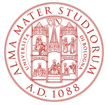 ALMA MATER STUDIORUM - UNIVERSITÀ DI BOLOGNAAREA DEI SERVIZI AGLI STUDENTISettore Diritto allo Studio - Ufficio borse di studioBANDO N.2866SCADENZA BANDO: 30 giugno 2014Bando di concorso per l’assegnazione del Premio “Don Paolo Serra Zanetti” per la migliore tesi di dottorato nei settori della Filologia classica e cristiana(€ 5.000,00 – Triennio accademico 2011-2014)(P. Dir. di istituzione n. 647 del 03/03/2014)ART.1 – L’Università di Bologna istituisce un premio europeo biennale – per la migliore tesi di dottorato nei settori della Filologia classica e cristiana – intitolato alla memoria del Prof. Don Paolo Serra Zanetti (16.7.1932-17.3.2004), promosso e finanziato dal Dipartimento di Filologia Classica e Italianistica (che, come Dipartimento di Filologia Classica e Medioevale, fu la sua ultima e più lunga sede di lavoro come Professore di Letteratura Cristiana Antica e di Filologia ed Esegesi Neotestamentaria), con la collaborazione dell’Associazione “Don Paolo Serra Zanetti”, per onorare il ricordo e mantenere vivo il magistero umano e scientifico di questa eccezionale personalità di uomo e di studioso, che ha saputo coniugare, nel segno della carità, l’amore per le persone e quello per le parole, il servizio sacerdotale (con l’evangelico primato assegnato agli ultimi e ai più poveri) e la ricerca scientifica, in cui ha potuto dispiegare le sue rare doti di finissimo latinista, grecista ed ebraista.ART.2 - Il premio consiste in una somma pari a Euro 5.000,00 (cinquemila/00) al lordo delle trattenute a carico Ente e percipiente; detta somma potrà essere erogata unicamente su di un conto corrente bancario o postale intestato al vincitore.ART.3 - Il premio verrà assegnato alla migliore tesi di dottorato nei settori della Filologia classica e cristiana discussa nel triennio 2011-2014 (dal 1.1.2011 al 30.6.2014) in una Università italiana o europea. Ai fini della valutazione saranno tenute in considerazione tesi redatte, oltre che in italiano, in lingua francese, inglese, spagnola e tedesca.ART.4 - Il premio sarà corrisposto in un’unica soluzione, all’atto del conferimento, a cura del Dipartimento di Filologia Classica e Italianistica dell’Università di Bologna che curerà la gestione contabile del premio.ART.5 - La domanda di partecipazione al concorso, in carta semplice, indirizzata al Magnifico Rettore dell'Università di Bologna, Ufficio Premi e Borse di Studio – Via delle Belle Arti n. 42, 40126 Bologna, dovrà essere presentata o fatta pervenire tramite corriere/servizio postale entro la data di scadenza del bando (30 giugno 2014) negli orari di apertura al pubblico dell’ufficio (lunedì, mercoledì, venerdì h. 9.00/11,15 – martedì h. 9.00/11,15 e 14.30/15.30 – giovedì 14.30/15.30). Nel caso di spedizione, farà fede il timbro di ricevimento dell’Ufficio Premi e Borse di Studio o dell’Ufficio Protocollo. Non verranno prese in considerazione le domande consegnate o pervenute oltre tale data.Nella domanda ciascun candidato dovrà indicare:- cognome e nome, data e luogo di nascita, residenza;- titolo di studio, voto o giudizio, data e sede di conseguimento;- indirizzo presso il quale desidera che gli siano fatte pervenire tutte le comunicazioni relative al concorso e recapito telefonico;- di non aver riportato condanne penali, precisando in caso contrario, quali condanne abbia riportato.I dati personali raccolti saranno trattati nel rispetto dei principi e delle disposizioni del Decreto Legislativo n. 196/2003 in materia di tutela della riservatezza e comunque esclusivamente per le finalità di gestione della procedura concorsuale.Il trattamento dei dati verrà effettuato sia mediante sistemi informatici che in forma manuale con mezzi cartacei. La resa dei dati richiesti è condizione obbligatoria per la gestione della procedura concorsuale.Il Titolare del trattamento è individuato nell’Alma Mater Studiorum Università di Bologna, con sede in Bologna, Via Zamboni n. 33.Il Responsabile del trattamento per l’esercizio dei diritti di cui al citato art. 7 è la Dirigente dell’ASES - Area Servizi agli Studenti, Via Belle Arti n. 42, 40126 Bologna. Alla domanda di partecipazione al concorso il candidato dovrà allegare i seguenti documenti, in originale o in copia autenticata ovvero in copia dichiarata conforme all’originale mediante dichiarazione sostitutiva dell’atto di notorietà, ai sensi dell’art.19 del D.P.R. 28/12/2000 n.445 in materia di Documentazione Amministrativa:fotocopia di un documento di identità valido;copia della tesi di dottorato (in formato PDF);pubblicazioni;titoli;curriculum professionale documentato.La documentazione allegata dal candidato alla domanda non verrà restituita.I titoli accademici e professionali possono essere autocertificati, secondo quanto previsto dal D.P.R. 445/00.L’Amministrazione si riserva di effettuare controlli sulla veridicità di quanto dichiarato. Ferme restando le sanzioni penali previste dall’art. 76 del D.P.R.445/00, qualora dal controllo emerga la non veridicità del contenuto della dichiarazione, il dichiarante decade dal premio di studio.ART.6 - L’attribuzione del Premio è rimessa al giudizio insindacabile della Commissione Scientifica Internazionale composta da:Un membro del Dipartimento di Filologia Classica e Italianistica dell’Univ. di Bologna designato dal Consiglio;Quattro professori di cristianistica o di filologia classica scelti dal Consiglio del Dipartimento di Filologia Classica e Italianistica nel novero dei colleghi in servizio presso università italiane o di altri paesi europei;ART.7 -  Per tutti gli aspetti amministrativi e contabili legati al Premio è istituita una Commissione di Garanzia composta da:- Tre rappresentanti del Dipartimento di Filologia Classica e Italianistica designati dal Consiglio.In caso di mancata assegnazione del premio (per mancanza di concorrenti o per giudizio inappellabile della Commissione Scientifica), ne verranno assegnati due il biennio successivo.La Commissione può anche, in caso eccezionale, dividere il premio in parti uguali fra due concorrenti, qualora ritenga che le opere da essi presentate siano ugualmente meritevoli.ART.8 - La Commissione con motivata relazione individuerà il vincitore e trasmetterà gli atti al Magnifico Rettore. Il Premio sarà conferito con Decreto Rettorale.ART.9 - Nel perentorio termine di dieci giorni dalla data di ricevimento della notizia formale del conferimento del premio, l’assegnatario dovrà far pervenire all’Amministrazione universitaria, pena la decadenza, dichiarazione di accettare, senza riserve, il premio medesimo, alle condizioni del bando di concorso.ART.10 - I premi di studio non danno luogo, al momento, a trattamenti previdenziali.Bologna, 03/03/2014IL DIRIGENTE DI AREADott.ssa Angela Negrini										All.1)DOMANDA DI AMMISSIONE AL BANDO N.2866Scadenza bando:  30/06/2014Al Magnifico Rettore dell’Università di BolognaUfficio Borse di studioVia Belle Arti n.4240126 Bologna__L__SOTTOSCRITT__COGNOME_________________________________NOME_____________________NATO A _______________________________________ (PROV.______________________) IL____________________RESIDENTE NEL COMUNE DI ________________________________________________ (PROV.__________), VIA ______________________________________________ N. _______ CAP ___________ TEL. _____________________________________________CHIEDEDI ESSERE AMMESS_____ AL CONCORSO PER L’ASSEGNAZIONE DEL PREMIO, INTITOLATO A DON PAOLO SERRA ZANETTI, RELATIVO AL TRIENNIO ACCADEMICO 2011-2014.A tal fine, ai sensi degli artt. 19, 46 e 47 del D.P.R. 28/12/2000 n.445 in materia di Documentazione Amministrativa, e consapevole delle sanzioni penali, nel caso di dichiarazioni mendaci, di formazione o uso di atti falsi, richiamate dall’art.76 del D.P.R. sopra citato,DICHIARA che i dati sopra riportati corrispondono a verità;di eleggere il seguente domicilio presso il quale indirizzare le comunicazioni relative alla procedura concorsuale ( se diverso dalla residenza):CITTÀ _____________________________(PROV. ______) VIA______________________________________
N. _______ CAP ___________TEL. ______________________________________;di essere cittadin___ ___________;di essere in possesso del titolo di dottorato in __________________________________________,conseguito presso la Scuola di _______________________________________________, in data _________________, con voto finale____________________ ; quant’altro richiesto dal bando a cui si concorre_____________________________________________________________________________________________________________________________________________________________________________________________________________________________________________________________________________.__L__ SOTTOSCRITT___ ALLEGA ALLA PRESENTE DOMANDA I SEGUENTI DOCUMENTI-     fotocopia di un valido documento di identità personale (richiesto per ogni bando di concorso);quant’altro atto a comprovare le condizioni richieste dal bando a cui si concorre:___________________________________________________________________________________________________________________________________________________;_________________________________________________________________________;___________________________________________________________________ dati personali trasmessi dal candidato con la domanda di partecipazione al concorso, ai sensi dell’art.13 del D.Lgs.30/06/2003 n.196, saranno trattati per le sole finalità di gestione della procedura concorsuale.Bologna,__________________Il Dichiarante_____________________________________________________________________(firma per esteso e leggibile